Муниципальное бюджетное общеобразовательное учреждение «Кириковская средняя школа»РАБОЧАЯ ПРОГРАММАпо предмету «Геометрия » для учащихся 8 класса муниципального бюджетного общеобразовательного учреждения «Кириковская средняя  школа»Составила:   учитель Романова Екатерина Николаевна.2019-2020 учебный год.Пояснительная записка.     Настоящая рабочая программа  по предмету «Геометрия» предназначена для учащихся 8 класса муниципального бюджетного общеобразовательного учреждения «Кириковская средняя школа»  и разработана на основании основной образовательной программы основного общего образования муниципального бюджетного общеобразовательного учреждения «Кириковская средняя школа» от 07.03.2019, учебного плана  для 5-9 классов муниципального бюджетного общеобразовательного учреждения «Кириковская средняя школа» на 2019-2020 учебный год,    положения о рабочей программе педагога  муниципального бюджетного общеобразовательного учреждения «Кириковская средняя  школа» реализующего предметы, курсы и дисциплины общего образования от 30 мая 2019 года.  Цели и задачи курса:- овладение системой геометрических знаний и умений, необходимых для применения  в практической деятельности, изучения смежных дисциплин, продолжения образования.- интеллектуальное развитие, формирование качеств личности, необходимых человеку для полноценной жизни в современном обществе; ясности и точности мысли, критичности мышления, интуиции, логического мышления, элементов алгоритмической культуры, пространственных представлений, способности к преодолению трудностей;- формирование представлений об идеях и методах математики как универсального языка науки и техники, средства моделирования явлений и процессов;- воспитание культуры личности, отношение к геометрии как к части общечеловеческой культуры, понимание значимости геометрии для научно-технического прогресса.  Общая характеристика учебного предмета.     Геометрия — один из важнейших компонентов математического образования, необходимый для приобретения конкретных знаний о пространстве и практически значимых умений, формирования языка описания объектов окружающего мира, для развития пространственного воображения и интуиции, математической культуры, для эстетического воспитания учащихся. Изучение геометрии вносит вклад в развитие логического мышления, в формирование понятия доказательства.      Таким образом, в ходе освоения содержания предмета учащиеся получают возможность развить пространственные представления и изобразительные умения, освоить основные факты и методы планиметрии, познакомиться с простейшими фигурами и их свойствами.        Настоящая рабочая программа планируется к реализации 2 часа в геометрии в неделю и  70 часов геометрии, в учебный год. Из них 5 часов тематические контрольные работы и 1 час на итоговую административную контрольную работу.        Формы промежуточной и итоговой аттестации: контрольные работы, самостоятельные работы, тесты.2.Планируемые результаты освоения предмета.    Программа обеспечивает достижения следующих результатов освоения образовательной программы основного общего образования:личностные:- формирование ответственного отношения к учению, готовности и способности обучающихся к саморазвитию и самообразованию на основе мотивации к обучению и познанию, выбору дальнейшего образования на базе ориентировки в мире профессий и профессиональных предпочтений, осознанному построению индивидуальной образовательной траектории с учетом устойчивых познавательных интересов;- формирование целостного мировоззрения, соответствующего современному уровню развития науки и общественной практики;- формирование коммуникативной компетентности и общении и сотрудничестве со сверстниками, старшими и младшими в образовательной, общественно полезной, учебно-исследовательской, творческой и других видах деятельности;- умение ясно, точно, грамотно излагать свои мысли в устной и письменной речи, понимать смысл поставленной задачи, выстраивать аргументацию, приводить примеры и контрпримеры;- критичность мышления, умение распознавать логически некорректные высказывания, отличать гипотезу от факта;- креативность мышления, инициативу, находчивость, активность при решении геометрических задач;- умение контролировать процесс и результат учебной математической деятельности;- способность к эмоциональному восприятию математических объектов, задач, решений, рассуждений;метапредметные:регулятивные универсальные учебные действия:- умение самостоятельно планировать альтернативные пути достижения целей, осознанно выбирать наиболее эффективные способы решения учебных и познавательных задач;- умение осуществлять контроль по результату и способу действия на уровне произвольного внимания и вносить необходимые коррективы;- умение адекватно оценивать правильность или ошибочность выполнения учебной задачи, ее объективную трудность и собственные возможности ее решения;- понимание сущности алгоритмических предписаний и умение действовать в соответствии с предложенным алгоритмом;- умение самостоятельно ставить цели, выбирать и создавать алгоритмы для решения учебных математических проблем;- умение планировать и осуществлять деятельность, направленную на решение задач исследовательского характера;познавательные универсальные учебные действия:- осознанное владение логическими действиями определения понятий, обобщения, установления аналогий, классификации на основе самостоятельного выбора оснований и критериев, установления родовидовых связей;- умение устанавливать причинно-следственные связи, строить логическое рассуждение, умозаключение (индуктивное, дедуктивное и по аналогии) и выводы;- умение создавать, применять и преобразовывать знаково-символические средства, модели и схемы для решения учебных и познавательных задач;- формирование и развитие учебной и общепользовательской компетентности в области использования информационно-коммуникационных технологий (ИКТ-компетентности);- формирование первоначальных представлений об идеях и о методах математики как универсальном языке науки и техники, средстве моделирования явлений и процессов;- умение видеть математическую задачу в контексте проблемной ситуации в других дисциплинах, в окружающей жизни;- умение находить в различных источниках информацию, необходимую для решения математических проблем, и представлять ее в понятной форме; принимать решение в условиях неполной и избыточной, точной и вероятностной информации;- умение понимать и использовать математические средства наглядности (рисунки, чертежи, схемы и др.) для иллюстрации, интерпретации, аргументации;- умение выдвигать гипотезы при решении учебных задач и понимать необходимость их проверки;- умение применять индуктивные и дедуктивные способы рассуждений, видеть различные стратегии решения задач;коммуникативные универсальные учебные действия:- умение организовывать учебное сотрудничество и совместную деятельность с учителем и сверстниками: определять цели, распределять функции и роли участников, общие способы работы;- умение работать в группе: находить общее решение и разрешать конфликты на основе согласования позиций и учета интересов;- слушать партнера;- формулировать, аргументировать и отстаивать свое мнение;предметные:    - пользоваться геометрическим языком для описания предметов окружающего мира;    - распознавать геометрические фигуры, различать их взаимное расположение;    - изображать геометрические фигуры; выполнять чертежи по условию задачи; осуществлять преобразования фигур;- распознавать на чертежах, моделях и в окружающей обстановке основные пространственные тела, изображать их;- в простейших случаях строить сечения и развертки пространственных тел;- проводить операции над векторами, вычислять длину и координаты вектора, угол между векторами;- вычислять значения геометрических величин(длин, углов, площадей, объемов); в том числе: для углов от 0 до 180° определять значения тригонометрических функций по заданным значениям углов; находить значения тригонометрических функций по значению одной из них, находить стороны, углы и вычислять площади треугольников, длины ломаных, дуг окружности, площадей основных геометрических фигур и фигур, составленных из них;- решать геометрические задачи, опираясь на изученные свойства фигур и отношений   между ними, применяя дополнительные построения, алгебраический и тригонометричский аппарат, правила симметрии;- проводить доказательные рассуждения при решении задач, используя известные теоремы, обнаруживая возможности для их использования;- решать простейшие планиметрические задачи в пространстве.         Использовать приобретенные знания и умения в практической деятельности и повседневной жизни для:- описания реальных ситуаций на языке геометрии;- расчетов, включающих простейшие тригонометрические формулы;- решения геометрических задач с использованием тригонометрии;- решения практических задач, связанных с нахождением геометрических величин (используя при необходимости справочники и технические средства);- построений с помощью геометрических инструментов (линейка, угольник, циркуль,    транспортир).В результате изучения геометрии   обучающийся научится:наглядной геометрии:1) распознавать на чертежах, рисунках, моделях и в окружающем мире плоские и пространственные геометрические фигуры;2) распознавать развёртки куба, прямоугольного параллелепипеда;3) определять по линейным размерам развёртки фигуры линейные размеры самой фигуры и наоборот;4) вычислять объём прямоугольного параллелепипеда.Обучающийся получит возможность:5) вычислять объёмы пространственных геометрических фигур, составленных из прямоугольных параллелепипедов;6) углубить и развить представления о пространственных геометрических фигурах;7) применять понятие развёртки для выполнения практических расчётов.Геометрические фигуры.Обучающийся научится:1) пользоваться языком геометрии для описания предметов окружающего мира и их взаимного расположения;2) распознавать и изображать на чертежах и рисунках геометрические фигуры и их конфигурации;3) находить значения длин линейных элементов фигур и их отношения, градусную меру углов от 0 до 180°, применяя определения, свойства и признаки фигур и их элементов, отношения фигур (равенство, подобие, симметрии, поворот, параллельный перенос);4) оперировать с начальными понятиями тригонометриии выполнять элементарные операции над функциями углов;5) решать задачи на доказательство, опираясь на изученные свойства фигур и отношений между ними и применяя изученные методы доказательств;6) решать несложные задачи на построение, применяя основные алгоритмы построения с помощью циркуля и линейки;7) решать простейшие планиметрические задачи в пространстве.Обучающийся получит возможность:8) овладеть методами решения задач на вычисления и доказательства: методом от противного, методом подобия, методом перебора вариантов и методом геометрических мест точек;9) приобрести опыт применения алгебраического и тригонометрического аппарата и идей движения при решении геометрических задач;10) овладеть традиционной схемой решения задач на построение с помощью циркуля и линейки: анализ, построение, доказательство и исследование;11) научиться решать задачи на построение методом геометрического места точек и методом подобия;12) приобрести опыт исследования свойств планиметрических фигур с помощью компьютерных программ.Измерение геометрических величин.Обучающийся научится:1) использовать свойства измерения длин, площадей и углов при решении задач на нахождение длины отрезка, длины окружности, длины дуги окружности, градусной меры угла;2) вычислять длины линейных элементов фигур и их углы, используя формулы длины окружности и длины дуги окружности, формулы площадей фигур;3) вычислять площади треугольников, прямоугольников, параллелограммов, трапеций, кругов и секторов;4) вычислять длину окружности, длину дуги окружности;5) решать задачи на доказательство с использованием формул длины окружности и длины дуги окружности, формул площадей фигур;6) решать практические задачи, связанные с нахождением геометрических величин (используя при необходимости справочники и технические средства).Обучающийся получит возможность:7) вычислять площади фигур, составленных из двух или более прямоугольников, параллелограммов, треугольников, круга и сектора;8) вычислять площади многоугольников, используя отношения равновеликости и равносоставленности;9) приобрести опыт применения алгебраического и тригонометрического аппарата и идей движения при решении задач на вычисление площадей многоугольников.3.Содержание учебного предмета.4.Тематическое планирование с указанием часов на освоение каждой темы.Требуется коррекция расписания на 1 час в мае 2020 года.Список литературы, используемый для составления рабочей программы.Л. С. Атанасян, В. Ф. Бутузов. С. Б. Кадомцев, Э. Г. Позняк, И. И. Юдина. Геометрия 7-9 классы: учеб. для общеобразоват. учреждений – 21-е изд.-М.: Просвещение, 2011г.Н.Ф.Гаврилова. универсальные поурочные разработки по геометрии: 7 класс. -2-е изд., перераб. И доп. – М.: ВАКО, 2011г.Геометрия. Тематические тесты.7 класс./ Т.М.Тищенко, А.Д. Блинков. – М.: Просвещение, 2008.Контрольные работы по геометрии: 7 класс: к учебнику Л.С.Атанасяна, В.Ф.Бутузова и др. «Геометрия 7-9»/ Н.Б. Мельникова. –М.: Издательство «Экзамен», 2009.СОГЛАСОВАНО:    Заместитель директора по учебно-воспитательной работе Сластихина Н.П._______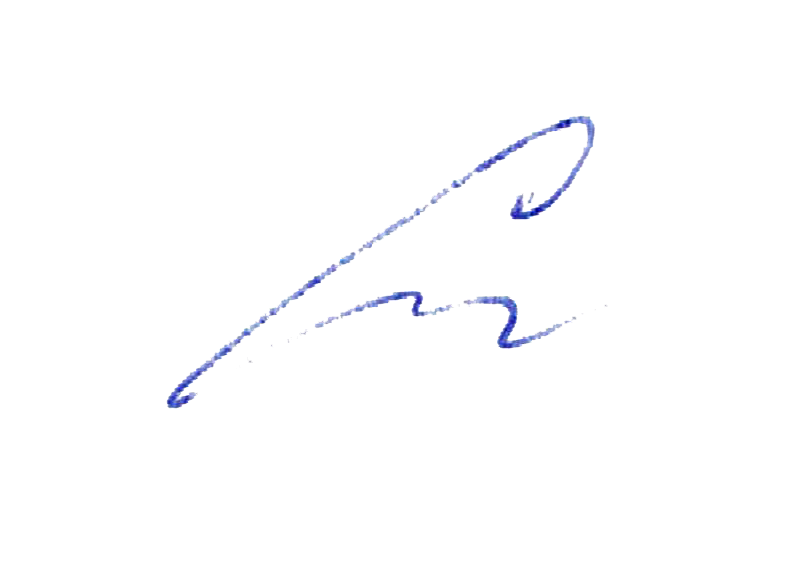 «30» августа 2019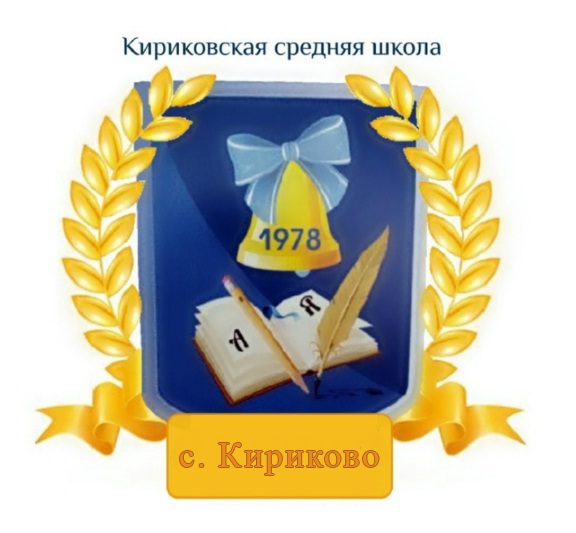 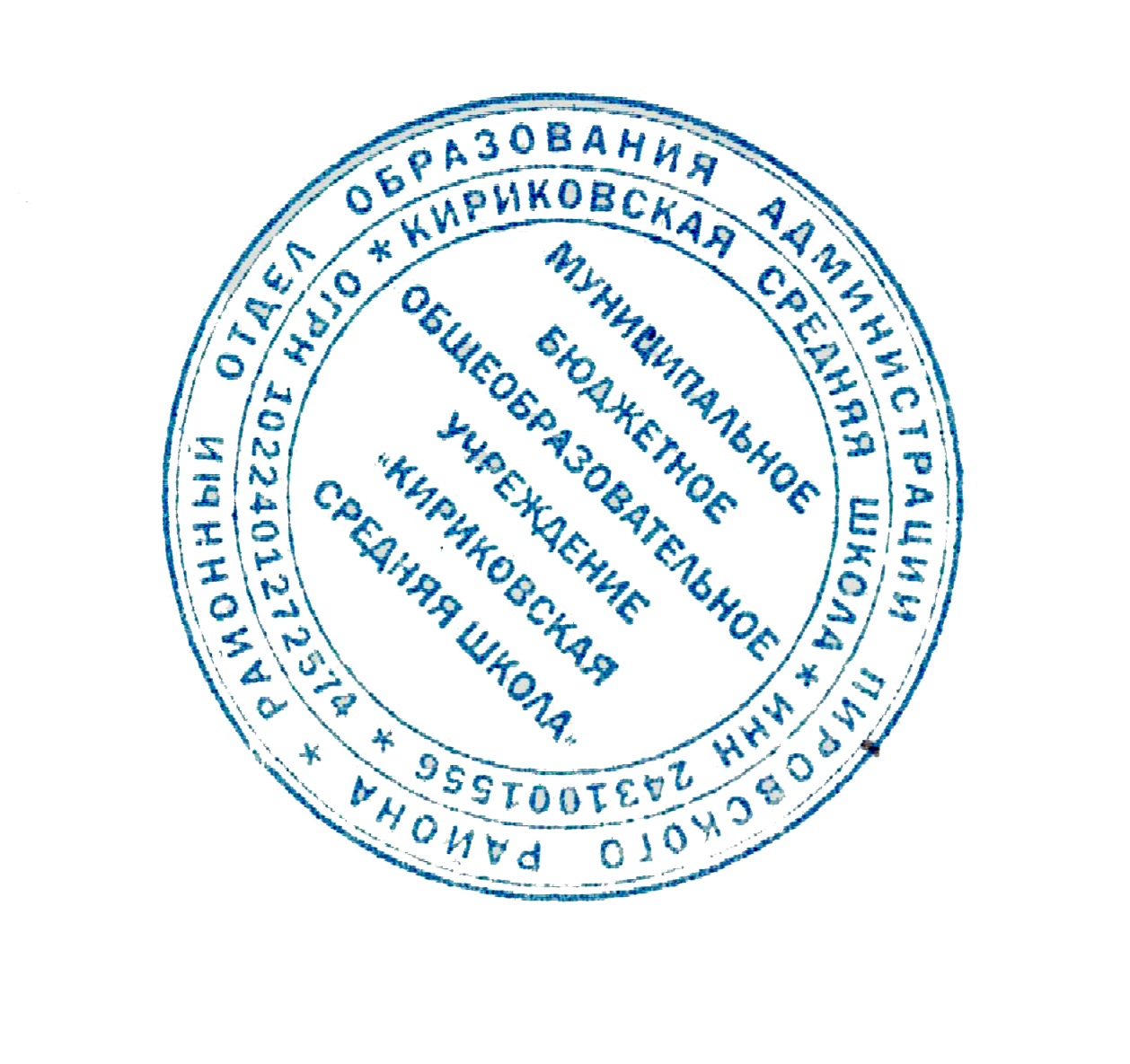 УТВЕРЖДАЮ:   Директор муниципального бюджетного общеобразовательного учреждения «Кириковская средняя школа»_________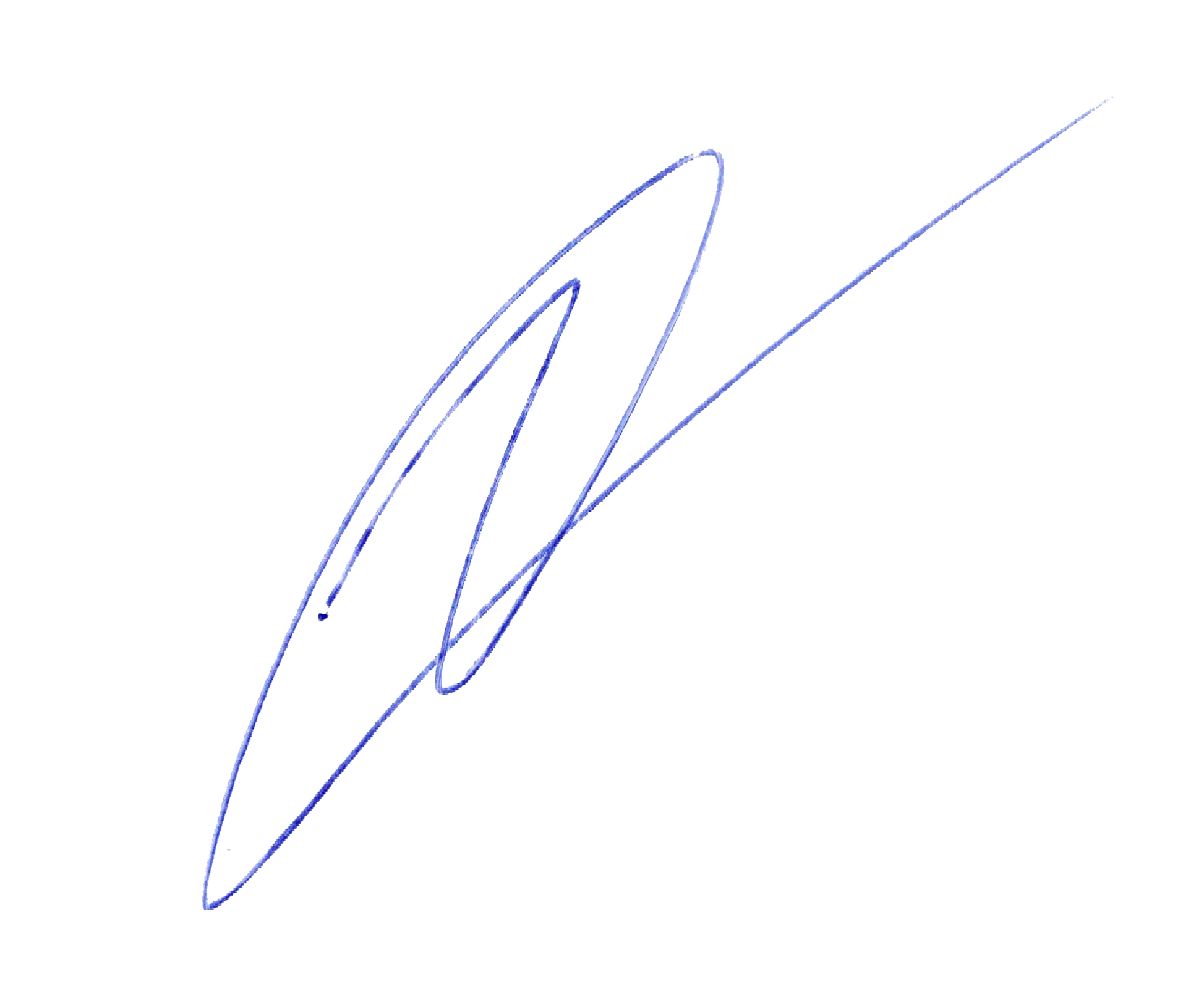 Ивченко О.В.«30» августа 2019 года№§Содержание материалаКол-вочасПовторение курса геометрии 7 класса2Глава V. Четырехугольники (14ч)1Многоугольники22Параллелограмм и трапеция63Прямоугольник. Ромб. Квадрат44Решение задач1Контрольная работа №1 1Глава VI. Площадь (14 ч)1Площадь многоугольника22Площади параллелограмма, треугольника и трапеции63Теорема Пифагора34Решение задач2Контрольная работа №21Глава VII. Подобные треугольники (19 ч)1Определение подобных треугольников22Признаки подобия треугольников5Контрольная работа №313Применение подобия к доказательству теорем и решению задач74Соотношения между сторонами и углами прямоугольного треугольника3Контрольная работа №41Глава VIII. Окружность (17 ч)1Касательная к окружности32Центральные и вписанные углы43Четыре замечательные точки треугольника34Вписанная и описанная окружности4Решение задач2Контрольная работа № 5( Промежуточная аттестация)1Повторение. Решение задач4ИТОГОИТОГО70№ п/пДатаТема раздела, тема урока № п/пДатаТема раздела, тема урока № п/пДатаТема раздела, тема урока 13.09Повторение25.09ПовторениеГлава V. Четырехугольники (14ч)Глава V. Четырехугольники (14ч)Глава V. Четырехугольники (14ч)3     10.09Многоугольники412.09Многоугольники517.09Параллелограмм619.09Признаки параллелограмма724.09Решение задач то теме «Параллелограмм».826.09Трапеция.91.10Теорема Фалеса. 103.10Задачи на построение118.10Прямоугольник.1210.10Ромб. Квадрат1315.10Решение задач1417.10Осевая и центральная симметрии1522.10Решение задач1624.10Контрольная работа №1 по теме: «Четырёхугольники»175.11Площадь многоугольника.187.11Площадь многоугольника.1912.11Площадь параллелограмма2014.11Площадь треугольника2119.11Площадь треугольника2221.11Площадь трапеции2326.11Решение задач на вычисление площадей фигур2428.11Решение задач на вычисление площадей фигур253.12Теорема Пифагора26    5.12Теорема, обратная теореме Пифагора.27    10.12Решение задач 28  12.12   Решение задач29     17.12Контрольная работа №2 по теме: «Площади»3019.12 Определение подобных     треугольников3124.12Отношение площадей подобных треугольников. 3226.12Первый признак подобия треугольников.3314.01Решение задач на применение первого признака подобия треугольников.3416.01Второй и третий признаки подобия треугольников.3521.01Решение задач на применение признаков подобия треугольников. 3623.01Решение задач на применение признаков подобия треугольников3728.01Контрольная работа № 3 по теме «Подобные треугольники»3830.01Средняя линия треугольника394.02Средняя линия треугольника406.02Свойство медиан треугольника4111.02Пропорциональные отрезки4213.02Пропорциональные отрезки в прямоугольном треугольнике4318.02Измерительные работы на местности.4420.02Задачи на построение методом подобия.4525.02Синус, косинус и тангенс острого угла прямоугольного треугольника4627.02Значения синуса, косинуса и тангенса для углов 300, 450, 600473.03Соотношения между сторонами и углами прямоугольного треугольника. Решение задач.485.03Контрольная работа №4 по теме: «Соотношения между сторонами и углами прямоугольного треугольника»4910.03Взаимное расположение прямой и окружности.5012.03Касательная к окружности.5117.03Касательная к окружности. Решение задач.     52     19.03Градусная мера дуги окружности5331.03Теорема о вписанном угле542.04Теорема об отрезках пересекающихся хорд557.04Решение задач по теме «Центральные и вписанные углы»569.04Свойство биссектрисы угла5714.04Серединный перпендикуляр5816.04Теорема о точке пересечения высот треугольника. 5921.04Свойство биссектрисы угла6023.04Серединный перпендикуляр6128.04Теорема о точке пересечения высот треугольника6230.04Вписанная окружность637.05Свойство описанного четырехугольника.6412.05Решение задач по теме «Окружность».6514.05Решение задач по теме «Окружность».6619.05Контрольная работа № 5 по теме: «Окружность»6721.05Повторение. 6826.05Повторение. 6928.05Повторение.70Повторение. 